УПРАВЛЕНИЕ ОБРАЗОВАНИЯ АДМИНИСТРАЦИИ РОСТОВСКОГО МУНИЦИПАЛЬНОГО РАЙОНА ПОЛОЖЕНИЕ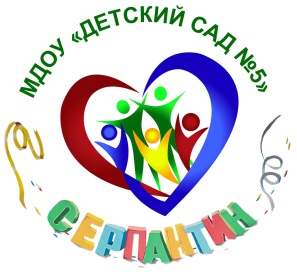 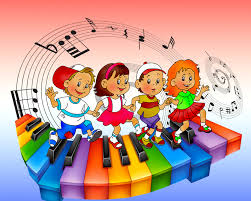 муниципального вокального конкурса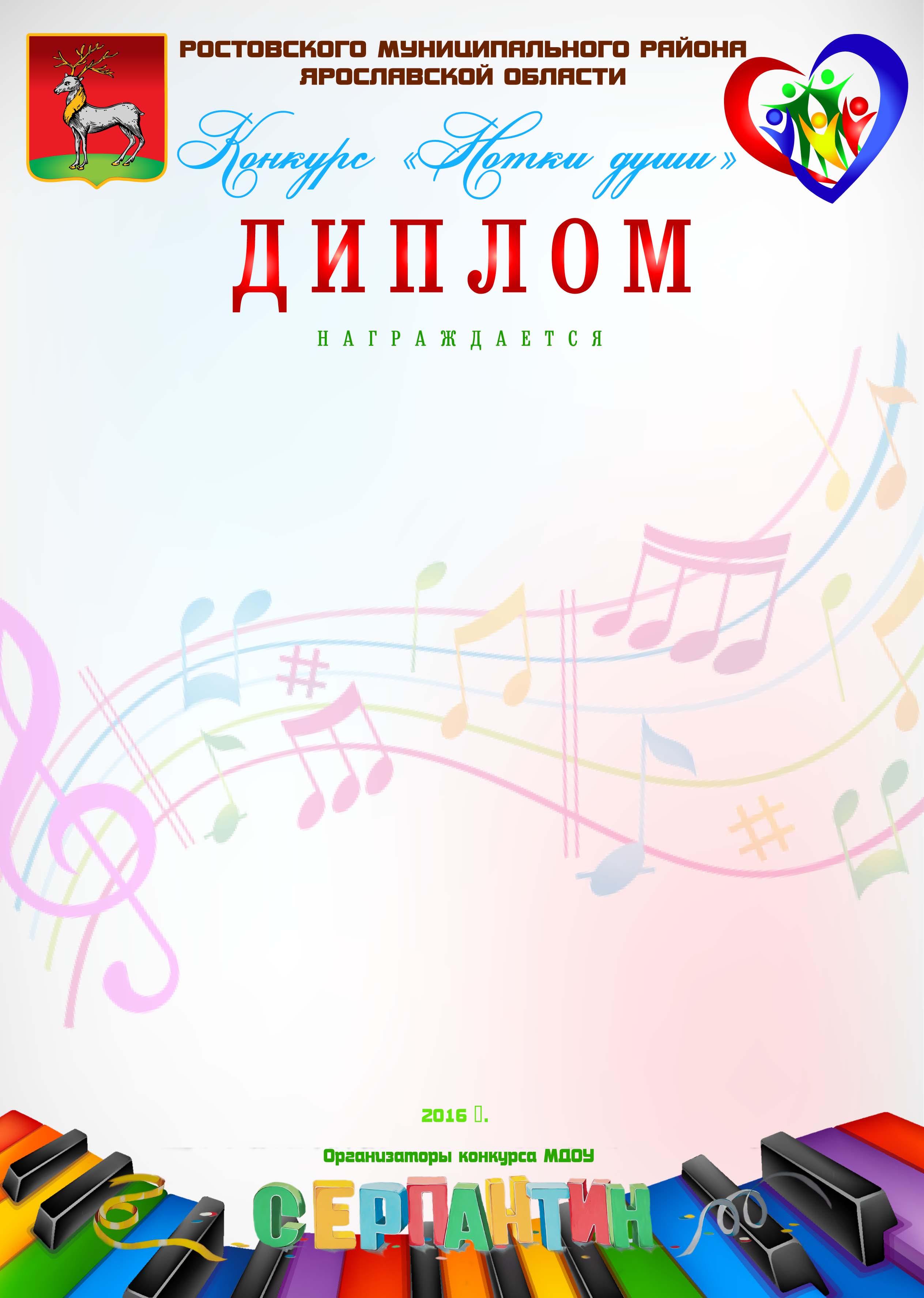 «                          »УЧРЕДИТЕЛИ И ОРГАНИЗАТОРЫ КОНКУРСА:- Общее руководство проведения муниципального вокального конкурса (далее Конкурс) осуществляет управление образования администрации Ростовского муниципального района-  Организатором проведения Конкурса является МДОУ «Детский сад №5 СЕРПАНТИН»ПАРТНЕРЫ КОНКУРСА:- Ростовский педагогический колледж- Центр внешкольной  работы- Детская школа искусств- Отдел туризма, культуры, молодежи и спорта АРМР- Общественность ЦЕЛИ И ЗАДАЧИ КОНКУРСА:Цель конкурса – выявление и всесторонняя поддержка наиболее талантливых солистов и коллективов, укрепление связей и сотрудничества через детское творчество.Основные задачи Конкурса:- Популяризации  детских песен.- Повышение профессионального мастерства руководителей творческих коллективов.- Выявление семейных творческих коллективов.2. УСЛОВИЯ КОНКУРСА:Для участия в конкурсе необходимо:- Ознакомиться с настоящим Положением о  Конкурсе- Отправить форму заявки (Приложение 1) и видео-ролик  на электронный адрес:      cerpantin5@mail.ru с темой «конкурс «Нотки души»»: - Получить ответ от Оргкомитета – учетный номер участникаКонкурс проводится по номинациям: Эстрадная песня (соло) Эстрадная песня (ансамбль) Эстрадный песня (семейный коллектив)  Народный вокал (соло) Народный вокал (ансамбль) Народный вокал (семейный коллектив) По возрастным группам:- 5 - 7 лет- семейный коллектив (дети 3-7 лет, члены семьи).Участие  в  Конкурсе  могут принять воспитанники МДОУ РМР в возрасте от 5 до 7 лет, в том числе с ограниченными возможностями здоровья и семейные коллективы воспитанников. СРОКИ И МЕСТО ПРОВЕДЕНИЯ КОНКУРСА:Конкурс проводится в 2 этапа:I этап – заочный (отборочный):с 15.02.2017  до 01.03.2017  -   прием  видео-роликов с «живым» звуком (концертное исполнение в музыкальном зале). с 02.03.2017  до 30.03.2017  -    участники конкурса оцениваются  профессиональным жюри. Во второй этап проходят по 3 участника, у которых наибольшее количество баллов среди:- возрастной группы  от 5 до 7 лет в номинациях эстрадная песня (соло, ансамбли) и народный вокал (соло, ансамбли) – 12 участников;-  семейных коллективов в номинациях эстрадная песня и народный вокал – 6 участников.II этап – очный (муниципальный): состоится 19 - 20.04.2017 г., место проведения Центр внешкольной работы г. РостоваПРОГРАММНЫЕ И ТЕХНИЧЕСКИЕ ТРЕБОВАНИЯСОЛО – произведение исполняется 1 участникомАНСАМБЛЬ -  (разделяется на дуэт, трио, квартет и т.п.)СЕМЕЙНЫЙ КОЛЛЕКТИВ – участники дети и члены семьи.На видео должен быть записан отдельный номер. Видеосъемка  должна быть без остановок и монтажа, с начала и до конца номера. Микрофон не должен перекрывать  лицо (рот). Звук должен быть слышен отчетливо. Не допускается в одной номинации участия одного и того же участника несколько раз.Каждое выступление  длиться  не более 4 минут.От одной организации в конкурсе могут принять участие не более 3-х участников.КРИТЕРИИ ОЦЕНКИ. ЖЮРИСольное исполнение:- Выразительность исполнения и чистота интонации.
- Полное раскрытие образа музыкального произведения (артистичность и оригинальность исполнения, умение свободно вести себя на сцене).- Соответствие внешнего вида участника Конкурса исполняемому произведению. - Соответствие репертуара исполнительским возможностям и возрастной категории исполнителей.Ансамбль, семейный коллектив:- Уровень ансамблевой подготовки (чистота звучания, чувство ритма и ансамбля).
- Сценический образ (артистичность и оригинальность исполнения, умение свободно вести себя на сцене, костюмы).
- Соответствие репертуара исполнительским возможностям и возрастной категории исполнителей.Для оценки конкурсных выступлений создается жюри, в состав которого входят опытные педагоги из числа партнеров Конкурса.Конкурсанты оцениваются отдельно в I и II этапе по 5 бальной системе.Каждый член жюри заполняет оценочный лист (Приложение 2) I и II этапов Конкурса.В оценочном листе каждый конкурсант набирает общий итоговый балл, по которому проходит (или не проходит) во II этап. На  II этапе конкурсанты также набирают общий итоговый бал, по которому и определяется победитель.По результатам  I и II этапа оформляются протоколы, подписанные членами жюри (Приложение 3).Ответственность за формирование жюри и его работу несет Оргкомитет Конкурса   Решение жюри окончательное и обсуждению не подлежит.НАГРАЖДЕНИЕ    Организация призового фонда возлагается на Оргкомитет Конкурса     Компаниям, фирмам и отдельным представителям деловых кругов разрешается вносить благотворительные взносы на проведение конкурса и учреждать свои призы.      По итогам Конкурса определяются победители в каждой номинации, категории и возрастной группе. - «Лауреат» 1-й, 2-й, 3-й степени- «Дипломант» 1-й, 2-й, 3-й степени Допускается  дублирование призовых мест при равном количестве баллов. Все участники получают «Свидетельство участника» Все руководители получают «Благодарственное письмо» Лауреат  I  степени в возрастной группе 5-7 лет, получает «Сертификат» на бесплатное участие в Международном заочном Конкурсе вокальных исполнителей «Звездный проект».ОРГКОМИТЕТ КОНКУРСА- Новикова Наталья Валентиновна, заведующая МДОУ - Моторина Анна Анатольевна, старший воспитатель- Егорова Елена Вячеславовна, музыкальный руководитель- Малкова Наталья Михайловна, воспитатель- Сосунова Анастасия Владимировна, воспитатель тел. 8 (48 536) 6-86-00Электронный адрес:  cerpantin5@mail.ruОргкомитет оставляет за собой право (при согласии сторон) размещение видео-роликов участников II этапа разместить на сайте http://ds5-ros.edu.yar.ru/  на странице «КОНКУРС»ПРИЛОЖЕНИЕ 1ЗАЯВКАна участие в муниципальном вокальном конкурсе «Нотки души»МДОУ _____________________________________________________________________Категория (соло, ансамбль, семейный коллектив) _________________________________Номинация (эстрадная песня, народный вокал) ___________________________________ФИО участника (ов), возраст ___________________________________________________Название ансамбля____________________________________________________________  Исполняемое произведение ____________________________________________________Автор текста и музыки_________________________________________________________ФИО, должность руководителя__________________________________________________Контактный телефон___________________________________________________________ПРИЛОЖЕНИЕ 2ОЦЕНОЧНЫЙ ЛИСТмуниципального вокального конкурса  «Нотки души»член жюри (ФИО)______________________________________       __________________                                                                                                                                                                                                                подпись        ПРИЛОЖЕНИЕ 3ПРОТОКОЛ № ____ от _______2017 гI (II) этапа муниципального вокального конкурса «Нотки души»в номинации …………………..…….. член жюри (ФИО)______________________________________       __________________                                                                                                                                                                                                                подпись        член жюри (ФИО)______________________________________       __________________                                                                                                                                                                                                                подпись        член жюри (ФИО)______________________________________       __________________                                                                                                                                                                                                                подпись        член жюри (ФИО)______________________________________       __________________                                                                                                                                                                                                                подпись        Участник(учетный номер)Выразительность исполнения и чистота интонации.
Полное раскрытие образа музыкального произведения (артистичность и оригинальность исполнения, умение свободно вести себя на сцене).Соответствие внешнего вида участника Конкурса исполняемому произведениюСоответствие репертуара исполнительским возможностям и возрастной категории исполнителейОбщий баллФИОИтоговая оценка жюриИтоговая оценка жюриИтоговая оценка жюриИтоговая оценка жюриИтоговоекол-во балловФИОИтоговоекол-во баллов